Бюджет прожиточного минимума (БПМ) в среднем на душу населения и по основным социально-демографическим группам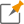 СправочноРазмер удержания с нанимателей средств для обеспечения своевременной выплаты заработной платы см. здесь.(руб.)(руб.)(руб.)(руб.)(руб.)(руб.)(руб.)(руб.)(руб.)(руб.)В ценах месяцаПериод действия В среднем на душу населенияДля трудоспособного населенияДля пенсионеровДля детей в возрасте до 3 летДля детей в возрасте от 3 до 6 летДля детей в возрасте от 6 до 18 летДля детей-студентовНормативный документМарт 2024 г.С 01.05.2024 по 31.07.2024 418,73448,99303,03264,93354,32413,07Постановление Министерства труда и социальной защиты Республики Беларусь от 19.04.2024 № 21Декабрь 2023 г.С 01.02.2024 по 30.04.2024406,74434,60298,43260,39349,09406,03Постановление Министерства труда и социальной защиты Республики Беларусь от 23.01.2024 № 1Сентябрь 2023 г. С 01.11.2023 по 31.01.2024 367,79405,27273,26237,34325,11393,34Постановление Министерства труда и социальной защиты Республики Беларусь от 23.10.2023 № 37Июнь 2023 г. С 01.08.2023 по 31.10.2023 364,40403,94271,09232,41319,50388,35Постановление Министерства труда и социальной защиты Республики Беларусь от 24.07.2023 № 26Март 2023 г. С 01.05.2023 по 31.07.2023 352,13389,53265,96224,26308,56378,15Постановление Министерства труда и социальной защиты Республики Беларусь от 20.04.2023 № 12Декабрь 2022 г.С 01.02.2023 по 30.04.2023341,48377,14256,70217,39300,03365,76Постановление Министерства труда и социальной защиты Республики Беларусь от 26.01.2023 № 1Сентябрь 2022 г.С 01.11.2022 по 31.01.2023 339,83375,26255,28215,93298,21363,28Постановление Министерства труда и социальной защиты Республики Беларусь от 24.10.2022 № 60Июнь 2022 г. С 01.08.2022 по 31.10.2022 328,50366,23247,21204,80284,60350,06Постановление Министерства труда и социальной защиты Республики Беларусь от 21.07.2022 № 47Март 2022 г. С 01.05.2022 по 31.07.2022 311,15347,20232,30194,36270,81330,26Постановление Министерства труда и социальной защиты Республики Беларусь от 22.04.2022 № 25Декабрь 2021 г.С 01.02.2022 по 30.04.2022296,55329,35224,10187,04259,47317,33Постановление Министерства труда и социальной защиты Республики Беларусь от 21.01.2022 № 4Сентябрь 2021 г.С 01.11.2021 по 31.01.2022288,01321,22217,99180,64251,26307,98Постановление Министерства труда и социальной защиты Республики Беларусь от 21.10.2021 № 71Сентябрь 2021 г.С 01.11.2021 по 14.11.2021277,42Постановление Министерства труда и социальной защиты Республики Беларусь от 21.10.2021 № 71Июнь 2021 г. С 01.08.2021 по 31.10.2021 283,46315,04214,91178,56247,95303,79273,96Постановление Министерства труда и социальной защиты Республики Беларусь от 23.07.2021 № 56Март 2021 г. С 01.05.2021 по 31.07.2021 273,27303,53207,06174,51241,29294,36263,15Постановление Министерства труда и социальной защиты Республики Беларусь от 21.04.2021 № 28Декабрь 2020 г. С 01.02.2021 по 30.04.2021 262,87290,71199,17168,46 232,93 283,65 252,94 Постановление Министерства труда и социальной защиты Республики Беларусь от 22.01.2021 № 5Сентябрь 2020 г. С 01.11.2020 по 31.01.2021 258,11285,68195,15165,18 228,85 278,16 248,06 Постановление Министерства труда и социальной защиты Республики Беларусь от 23.10.2020 № 95Июнь 2020 г. С 01.08.2020 по 31.10.2020 256,10285,04193,92160,79224,70274,48246,72Постановление Министерства труда и социальной защиты Республики Беларусь от 22.07.2020 № 67Март 2020 г. С 01.05.2020 по 31.07.2020 246,78275,48187,22158,94217,84265,20237,30Постановление Министерства труда и социальной защиты Республики Беларусь от 23.04.2020 № 38Декабрь 2019 г.С 01.02.2020 по 30.04.2020239,87265,91184,20155,64212,79260,48232,83Постановление Министерства труда и социальной защиты Республики Беларусь от 22.01.2020 № 6Сентябрь 2019 г.С 01.11.2019 по 31.01.2020231,83257,86177,79149,63205,16251,19224,80Постановление Министерства труда и социальной защиты Республики Беларусь от 23.10.2019 № 50Июнь 2019 г.С 01.08.2019 по 31.10.2019230,91257,05176,75147,18203,38250,19223,93Постановление Министерства труда и социальной защиты Республики Беларусь от 19.07.2019 № 37Март 2019 г.С 01.05.2019 по 31.07.2019224,02249,98171,38143,09197,42242,90216,97Постановление Министерства труда и социальной защиты Республики Беларусь от 26.04.2019 № 16Декабрь 2018 г.С 01.02.2019 по 30.04.2019216,90240,80166,32140,25192,22235,85210,42Постановление Министерства труда и социальной защиты Республики Беларусь от 23.01.2019 № 4Сентябрь 2018 г.С 01.11.2018 по 31.01.2019214,21237,21163,93139,79191,09233,56207,30Постановление Министерства труда и социальной защиты Республики Беларусь от 26.10.2018 № 79Июнь 2018 г.С 01.08.2018 по 31.10.2018213,67236,98162,58135,93188,95231,32206,89Постановление Министерства труда и социальной защиты Республики Беларусь от 19.07.2018 № 61Март 2018 г.С 01.05.2018 по 31.07.2018206,58229,78157,50132,98183,35223,91199,75Постановление Министерства труда и социальной защиты Республики Беларусь от 24.04.2018 № 47Декабрь 2017 г.С 01.02.2018 по 30.04.2018199,32219,42153,22129,87178,51217,81193,93Постановление Министерства труда и социальной защиты Республики Беларусь от 24.01.2018 № 7Сентябрь 2017 г.С 01.11.2017 по 31.01.2018197,81217,74151,97128,32177,04216,85192,34Постановление Министерства труда и социальной защиты Республики Беларусь от 23.10.2017 № 60Июнь 2017 г.С 01.08.2017 по 31.10.2017197,57218,87151,98125,87174,90215,50192,79Постановление Министерства труда и социальной защиты Республики Беларусь от 24.07.2017 № 32Март 2017 г.С 01.05.2017 по 31.07.2017183,82204,35141,50119,55163,83201,05178,66Постановление Министерства труда и социальной защиты Республики Беларусь от 21.04.2017 № 19Декабрь 2016 г.С 01.02.2017 по 30.04.2017180,10198,63138,80116,83160,61197,40175,24Постановление Министерства труда и социальной защиты Республики Беларусь от 19.01.2017 № 3Сентябрь 2016 г. С 01.11.2016 по 31.01.2017174,52193,14134,41111,99154,97191,00169,72Постановление Министерства труда и социальной защиты Республики Беларусь от 20.10.2016 № 64Июнь 2016 г.С 01.08.2016 по 31.10.2016175,50193,58134,40112,30155,82191,50170,46Постановление Министерства труда и социальной защиты Республики Беларусь от 22.07.2016 № 36 Март 2016 г. С 01.07.2016 по 31.07.2016169,94 187,10 130,40 109,22 151,50 186,32 165,40 Постановление Министерства труда и социальной защиты Республики Беларусь от 21.04.2016 № 18 Март 2016 г. С 01.05.2016 по 30.06.20161 699 430 1 870 980 1 304 000 1 092 230 1 515 000 1 863 240 1 654 000 Постановление Министерства труда и социальной защиты Республики Беларусь от 21.04.2016 № 18 С 01.03.2016 по 30.04.20161 640 000 Указ Президента Республики Беларусь 25.03.2016 № 111Декабрь 2015 г.С 01.02.2016 по 29.02.20161 591 3101 751 5601 213 1101 010 500 1 415 8101 741 2201 539 810 Постановление Министерства труда и социальной защиты Республики Беларусь от 20.01.2016 № 4 Сентябрь 2015 г. С 01.11.2015 по 31.01.20161 567 8101 725 7001 195 0801 007 1901 405 4601 720 0301 515 120Постановление Министерства труда и социальной защиты Республики Беларусь от 20.10.2015 № 60Июнь 2015 г.С 01.08.2015 по 31.10.20151 569 130 1 719 890 1 193 160 1 001 040 1 403 260 1 718 010 1 521 300 Постановление Министерства труда и социальной защиты Республики Беларусь от 20.07.2015 № 45 Март 2015 г.С 01.05.2015 по 31.07.20151 474 8701 627 6001 126 180946 6101 322 4901 623 6701 427 860Постановление Министерства труда и социальной защиты Республики Беларусь от 23.04.2015 № 28 Декабрь 2014 г.С 01.02.2015 по 30.04.20151 428 1001 549 7901 095 070927 610 1 292 0701 586 840 1 386 490Постановление Министерства труда и социальной защиты Республики Беларусь от 21.01.2015 № 4 Сентябрь 2014 г. С 01.11.2014 по 31.01.20151 396 0201 510 0401 072 200911 7801 270 1901 557 6101 358 840Постановление Министерства труда и социальной защиты Республики Беларусь от 17.10.2014 № 92 Июнь 2014 г. С 01.08.2014 по 31.10.20141 343 4201 505 2301 143 760 1 097 000 1 647 110 1 458 230 1 357 330 Постановление Совета Министров  Республики Беларусь от 24.07.2014 № 723 Март 2014 г.С 01.05.2014 по 31.07.20141 212 4701 357 4401 031 3301 027 0901 328 7601 326 7101 236 240Постановление Совета Министров  Республики Беларусь от 24.04.2014 № 387 Декабрь 2013 г.С 01.02.2014 по 30.04.20141 128 0701 265 340959 270954 8301 245 4901 228 8801 148 850Постановление Совета Министров  Республики Беларусь от 30.01.2014 № 82 Сентябрь 2013 г. С 01.11.2013 по 31.01.20141 047 5301 158 520867 080893 9701 156 1901 165 4601 035 430Постановление Совета Министров  Республики Беларусь от 29.10.2013 № 939 Июнь 2013 г. С 01.08.2013 по 31.10.20131 026 2901 132 380849 900877 2201 157 9401 142 5801 024 990Постановление Совета Министров  Республики Беларусь от 26.07.2013 № 659 Март 2013 г.С 01.05.2013 по 31.07.2013974 1101 074 680803 370846 1101 079 7301 093 130975 200Постановление Совета Министров Республики Беларусь от 29.04.2013 № 319Декабрь 2012 г.С 01.02.2013 по 30.04.2013924 1501 014 180763 800795 760973 4101 041 240937 770Постановление Совета Министров  Республики Беларусь от 29.01.2013 № 65 Сентябрь 2012 г. С 01.11.2012 по 31.01.2013880 030963 130727 250749 950916 310994 850884 100Постановление Совета Министров  Республики Беларусь от 26.10.2012 № 974 Июнь 2012 г. С 01.08.2012 по 31.10.2012843 870923 320 697 280707 750890 460949 090855 280Постановление Совета Министров  Республики Беларусь от 27.07.2012 № 698 Март 2012 г.С 01.05.2012 по 31.07.2012743 020809 440610 370641 890792 700831 170758 530Постановление Совета Министров  Республики Беларусь от 26.04.2012 № 387Декабрь 2011 г.С 01.02.2012 по 30.04.2012706 880764 970567 510581 240742 830759 980690 340Постановление Совета Министров  Республики Беларусь от 26.01.2012 № 86 Сентябрь 2011 г. С 01.11.2011 по 31.01.2012574 790621 830463 570451 400564 540619 600541 730Постановление Совета Министров  Республики Беларусь от 28.10.2011 № 1450 Июнь 2011 г. С 01.08.2011 по 31.10.2011442 360481 920366 790348 970448 560475 250425 980Постановление Совета Министров  Республики Беларусь от 28.07.2011 № 1015 Март 2011 г.С 01.05.2011 по 31.07.2011343 260373 260294 210289 430366 220377 730342 370Постановление Совета Министров  Республики Беларусь от 28.04.2011 № 553(руб.)(руб.)(руб.)(руб.)(руб.)(руб.)(руб.)(руб.)(руб.)В ценах месяцаПериод действия В среднем на душу населенияДля трудоспособного населенияДля пенсионеровДля детей-студентов  Для детей в возрасте от 3 до 16 летДля детей в возрасте  до 3 летНормативный  документДекабрь 2010 г.С 01.02.2011 по 30.04.2011296 870324 550262 210316 070361 310262 040Постановление Совета Министров  Республики Беларусь от 31.01.2011 № 111 Сентябрь 2010 г.С 01.11.2010 по 31.01.2011283 050302 490252 230302 950345 380251 830Постановление Совета Министров Республики Беларусь от 26.10.2010 № 1567 Июнь  2010 г.С 01.08.2010 по 31.10.2010274 510293 880245 310294 670336 860245 860Постановление Совета Министров Республики Беларусь от 29.07.2010 № 1134 Март 2010 г.С 01.05.2010 по 31.07.2010266 230284 860238 380285 500325 980237 410Постановление Совета Министров Республики Беларусь от 29.04.2010 № 651Декабрь 2009 г.С 01.02.2010 по 30.04.2010255 220271 450227 380272 130312 070227 430Постановление Совета Министров Республики Беларусь от 29.01.2010 № 127Сентябрь 2009 г.С 01.11.2009 по 31.01.2010250 070266 330223 250267 030305 910223 060Постановление Совета Министров Республики Беларусь от 20.10.2009 № 1360Июнь  2009 г.С 01.08.2009 по 31.10.2009249 410266 070222 920266 590306 240222 450Постановление Совета Министров Республики Беларусь от 27.07.2009 № 984Март  2009 г.С 01.05.2009 по 31.07.2009243 570261 320219 140262 140297 070215 160Постановление Совета Министров Республики Беларусь от 25.04.2009 № 533 Декабрь 2008 г.С 01.02.2009 по 30.04.2009234 370256 550204 370244 450278 110200 130Постановление Совета Министров Республики Беларусь от 27.01.2009 № 96 Сентябрь 2008 г.С 01.11.2008 по 31.01.2009223 660245 270195 780233 870265 100191 470Постановление Совета Министров Республики Беларусь от 30.10.2008 № 1628 Июнь 2008 г.С 01.08.2008 по 31.10.2008224 700246 210196 080234 780266 310190 660Постановление Совета Министров Республики Беларусь от 30.07.2008 № 1093 Март 2008 г.С 01.05.2008 по 31.07.2008209 680231 160184 910220 500248 830179 650Постановление Совета Министров Республики Беларусь от 29.04.2008 № 621 Декабрь 2007 г.С 01.02.2008 по 30.04.2008200 080221 420176 650210 860234 810168 900Постановление Совета Министров Республики Беларусь от 31.01.2008 № 139 Сентябрь 2007 г.С 01.11.2007 по 31.01.2008185 670206 160165 400197 560219 080157 890Постановление Совета Министров Республики Беларусь от 24.10.2007 № 1392 Июнь 2007 г.С 01.08.2007 по 31.10.2007185 360 203 770 162 110 195 020 220 420 158 070 Постановление Совета Министров Республики Беларусь от 23.07.2007 № 941 Март 2007 г.С 01.05.2007 по 31.07.2007179 100197 690158 640189 020207 550151 830Постановление Совета Министров Республики Беларусь от 02.05.2007 № 550Декабрь 2006 г.с 01.02.2007 по 30.04.2007170 500188 790150 990180 020198 380144 850Постановление Совета Министров Республики Беларусь от 30.01.2007 № 110Сентябрь 2006 г.С 01.11.2006 по 31.01.2007165 790183 720147 390 175 350193 120141 180Постановление Совета Министров Республики Беларусь от 29.11.2006 № 1593Июнь 2006 г.С 01.08.2006 по 31.10.2006169 600186 520148 830 177 930198 000141 840Постановление Совета Министров Республики Беларусь от 27.07.2006 № 944Март 2006 г.С 01.05.2006 по 31.07.2006162 500179 470143 870 171 010188 690137 510Постановление Совета Министров Республики Беларусь от 24.04.2006 № 545Декабрь 2005 г.С 01.02.2006 по 30.04.2006158 120174 410140 120 166 560182 190131 840Постановление Совета Министров Республики Беларусь от 25.01.2006 № 90 Сентябрь 2005 г.С 01.11.2005 по 31.01.2006150 800165 060133 200 158 540176 190128 200Постановление Совета Министров Республики Беларусь от 26.10.2005 № 1184Июнь 2005 г.С 01.08.2005 по 31.10.2005146 150157 360124 200 150 530162 400125 820Постановление Совета Министров Республики Беларусь от 26.07.2005 № 822Март 2005 г.С 01.05.2005 по 31.07.2005139 230151 690121 570 145 400151 980121 740Постановление Совета Министров Республики Беларусь от 28.04.2005 № 435Декабрь 2004 г.135 150147 780118 470 141 710146 860117 250Постановление Совета Министров Республики Беларусь от 24.01.2005 № 70 Сентябрь 2004 г.128 860138 920112 600 135 280142 590112 980Постановление Совета Министров Республики Беларусь от 08.11.2004 № 1413Июнь 2004 г.128 390137 510110 590 133 650144 160112 300Постановление Совета Министров Республики Беларусь от 06.08.2004 № 949Март 2004 г.119 260127 570103 180 123 970131 730104 310Постановление Совета Министров Республики Беларусь от 06.05.2004 № 522Декабрь 2003 г.113 190121 68098 460 118 050124 86598 870Постановление Совета Министров Республики Беларусь от 31.01.2004 № 97 Сентябрь 2003 г.108 790116 42593 760 113 085121 27095 520Постановление Совета Министров Республики Беларусь от 30.10.2003 № 1442  Июнь 2003 г.107 610114 80592 000 111 980122 04092 850Постановление Совета Министров Республики Беларусь от 31.07.2003№ 1017   Март 2003 г.98 800105 73085 000 103 020109 66083 900Постановление Совета Министров Республики Беларусь от 29.04.2003 № 576Декабрь 2002 г.89 55795 90876 828 93 560100 20576 707Постановление Совета Министров Республики Беларусь от 29.01.2003 № 107Сентябрь 2002 г.81 33387 07269 087 84 97991 83670 645Постановление Совета Министров Республики Беларусь от 30.10.2002№ 1503    Июнь 2002 г.80 71786 18067 913 84 02093 40869 978Постановление Совета Министров Республики Беларусь от 31.07.2002 № 1028Март 2002 г.74 44479 80362 468 77 89486 22463 755Постановление Совета Министров Республики Беларусь от 30.04.2002 № 548Декабрь 2001 г.62 56867 11451 849 65 22473 09055 403Постановление Совета Министров Республики Беларусь от 31.01.2002 № 119Сентябрь 2001 г.52 54156 13643 631 55 00658 68144 373Постановление Совета Министров Республики Беларусь от 31.10.2001 № 1603  Июнь 2001 г.51 94655 27742 833 54 27256 58941 898Постановление Совета Министров Республики Беларусь от 30.07.2001 № 1112 Март 2001 г.43 63646 95336 330 45 90447 98136 098Постановление Совета Министров Республики Беларусь от 27.04.2001 № 609Декабрь 2000 г.37 99640 16031 276 39 72641 14030 701Постановление Совета Министров Республики Беларусь от 27.01.2001 № 110